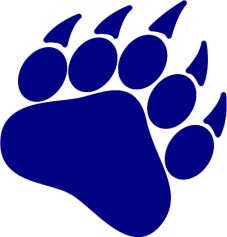 Abbie Campbell
Abby Staal
Ainsley Budgeon
Anna-Mae Kelly
Avery Marney
Katherine Rowe
Emily Potter
Gracie Burley
Kaylee Schedler
Lauren Sawatsky
Madeline White
Nora Munro
Olivia Nixon
Cara Fougere
Elaina Long
Ella Thorn